


       AVVISO PUBBLICO  
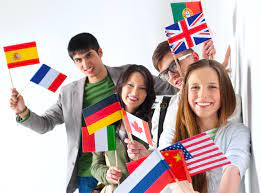 Il Comune di Carmiano, Assessorato alla Cultura e Pubblica Istruzione, organizza i seguenti corsi di LINGUE STRANIERE
INGLESE 	F.C.E. (Liv. B2 – età minima 14 anni)
	Lunedì ore 19.30 – 21.00

	BASE ASSOLUTO (per iniziare da zero, età minima 8 anni)
	Lunedì ore 18.00 – 19.30
SPAGNOLO

	BASE (età minima 8 anni)
	Mercoledì ore 19.00 - 20.30MODALITA’ DI SVOLGIMENTO DEI CORSII corsi sono finalizzati a dotare i partecipanti degli elementi linguistici e grammaticali fondamentali per migliorare il livello di conoscenza della lingua inglese e spagnola.Preliminarmente ed informalmente verrà verificato il livello di conoscenza della lingua dei partecipanti ai fini della formazione delle classi. I corsi saranno articolati in 2 cicli trimestrali con frequenza di un giorno a settimana per 2 ore consecutive di 45 minuti.
Allo scadere del primo trimestre, le iscrizioni saranno riaperte in maniera automatica senza ulteriore avviso pubblico.MODALITA’ DI PRESENTAZIONE DELLA DOMANDALa domanda di iscrizione dovrà essere consegnata entro GIOVEDI’ 2 NOVEMBRE 2023 all’Ufficio Protocollo del Comune o inviata a mezzo mail all’indirizzo
protocollo.comunecarmiano@pec.rupar.puglia.it
compilando il modulo allegato al presente avviso pubblico e comunque scaricabile dal sito Web del Comune di Carmiano www.comune.carmiano.le.it Occorrerà successivamente formalizzare l’iscrizione mediante il versamento al docente di una quota di 
€ 30,00 per la copertura delle spese per la realizzazione dei corsi (materiale didattico, segreteria didattica, esami finali interni, certificazioni in carta pergamenata, viaggi del docente per raggiungere la sede di svolgimento dei corsi). Per informazioni contattare la Biblioteca del Comune di Carmiano (tel. 0832 601352, Sig.ra Antonella Pati) o il docente (prof. Giuseppe Caragnulo) al numero  328 5977722.FREQUENZAI corsi si terranno in presenza presso la Biblioteca Comunale e a distanza, con diretta su Skype, e possibilita’ di rivedere la registrazione entro un mese.Al fine di sostenere l’esame o per il rilascio dell’attestato di frequenza, è richiesta la frequenza obbligatoria con un numero di assenze non superiore ad un terzo della durata del corso.ESAMEL’esame è facoltativo ed è finalizzato al rilascio dell’attestato finale. 

NUMERO MINIMO PARTECIPANTI PER FORMAZIONE CLASSIL’attivazione dei singoli corsi è subordinata al raggiungimento di un numero minimo di iscrizioni pari a  12.Carmiano, 9 ottobre 2023											Il Segretario Generale
							          Dr.ssa Zanelia LANDOLFO			     
Comune di Carmiano
Provincia di Lecce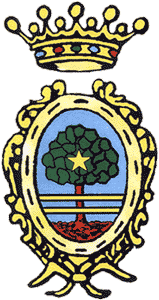              Assessorato alla Cultura e Pubblica Istruzione